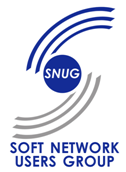 2019/20 SNUG Exec / SCC Conference CallDate:  10.16.19Time: 12:00 pm ESTPhone:  727-265-4371 Pin: 9006Webex:    Click here for webexScheduled AttendeesClientSonal Pandey, Steve Pleschourt, Jonathon Carlson, Michelle Precourt, Andrea Hawk, Randy Reddekopp, Scott Hansen, Donna Passante, Kathy Davis, Becky Schran, Robert Gentry, Jeff Hughes      Scheduled AttendeesSCCJeff Marr, Briana Sutherland, Gary Weiner, Maureen BertolamiTOPICDISCUSSIONOWNERACTION ITEMSExecutive Council/Summit6.19 Meeting with Mr. Hakim on Monday to discuss; Follow up call to discuss at end of June-Invite all board; Identify objective and audience7.17 Clearwater Marriott Suites, Oct 27-29; Board to submit any recommendations for attendees or presenters8.21 No responses received.  Currently working with speakers to finalize agenda.  Save the Dates in process of being distributed, Invites to follow next week with more details9.18 7-8 presenters; 16-18 attendees and number pending (Goal 20-30 range); Sonal to get back on attendees from her location; Jeff to resend invite to Sonal and JonnyJeff10.16 20 attendees; 8 presenters including oversees presentation on new learning centerSIG Process7.17 Database voting and notifications to be completed 8/2; Beta test for board8.21  Voting beta prepared and working through prelim/final reporting; Jeff to send update on project plan9.18 Release notification late Nov; Into validation phase; Kathy identified members to be involved; Voting piece has been approved by board; Next release of STAR is being release Dec 2019; SCC to strategize plan on how to install prior to Dec release; Kathy to pull detail request regarding interfaces to send to Jeff/Gary; Development focus group to be created – Gary/CreedMilena/Kathy10.16 Something to go out this week regarding testing; Kathy and Steve to discuss detail request regarding SIG HIS and instrument interfaces; Kathy to send out formal request for 3 new categories for this coming yearEducation/Webinars6.19 Idea to have 2 separate tracks – Product overview and implementation/support; Jeff and Gary working on roadmap to present at next meeting; Genetics modules will be included; Goal timeline: September; Final decision on next call on live/recorded videos; 4.0 and 4.5 versions will be covered7.17 Promoting starting in September; Advertisement will include target audiences and versions8.21  20 Webinars (see schedule), starting September; Send out schedule for review; Pending agenda feedback from board; Webinars to be recorded and sent on case-by-case, CRM to be main point of contact; Announcements made via Mail Chimp and Quarterly9.18 Announcement for October webinars to go out today; Piggy back off of webinars to drive presentations at conferenceGary/Jeff 10.16 LIS webinars have had high attendance; Feedback 8 and above; Received new submissions for topics for conference; Genetics has smaller audience but good feedback; 2 more scheduled for October and 2 in NovemberAnnouncing dates and contact information on SNUG Facebook pageKnowledge Database Articles6.19 In process; Working on ability to add email notifications for updates on articles7.17 Gary to give report on how many articles have been reviewed on next call8.21  Underway9.18 August -  10% in utilization of articles, 4% increase in amount of articles; 2-3% published; audited 1%; removed 5% articlesGary10.16 Gary to provide written update when he returns to officeAnomaly Query6.19 Goal timeline for all modules: September; Decision on whether to announce module by module or notification when all is complete – Final decision on next call7.17 In place by September – Notification when all completed; CRMs to communicate to LIS Admins8.21  Projected September – On target; Announcement end of September **Need to confirm communication plan; Data only available for versions currently installed at site, data on other versions can be requested if evaluating upgrade9.18 SoftBank is available; Lab, Mic, Donor, ID, ID.Tx will be added this month; Scape, Instruments, Reports, TQC and Genetics will be added later this year – Announce what is available now and add additional products as they are available; Include how to access guide in announcements; Jeff/Sonal to come up with message for e-blast; Version type will be included; SCC team to look into adding a search function; Announcement to go out 9/22 to all client baseGary10.16 Jeff to check with Gary on next steps; Jeff and Sonal to work on message for announcement – Martha to assistAnnouncement on Facebook page and direct them to technical support site – Question formatBudget8.21 SCC covering 50k for membership costs + promotional costs; $5,000 deposit for Sheraton needed; Board to meet to discuss more9.18 Jeff to work on thisJeff10.16 New check to be sent out on Friday; Michelle confirmed check needs to be made out to “Soft Network Users Group, Inc.”TSS Assignment8.21 Launching 8/22; CRMs to be in contact regarding introductions9.18 Assignments have been made; 2 months to reach out to clients on introductions; Verbal approval – Proceed with this process; Another meeting in next month with CRM/TSS to follow up on feedback from clientsGary10.16 Moving forward and have positive results; Jeff to share introduction slide deck to SonalSOGI information9.18 The tasks are scheduled to LAB versions 4.0.8.4 (coded) and 4.5.8.0 (in development).Planned release of 4.0.8.4 is Q4 2019 and 4.5.8.0 and Q1 2020.These tasks will be also considered for 4.5.5 line used by majority of 4.5 clients now, if such patch will be open.Lee Ann Youkhong10.16 PCC on how this works? – Jeff to look intoKeynote Speaker9.18 Provide presentation of speaker options; Board to interview top threeJeff10.16 Sonal sent out voting message to board 10/16; Final decision next week4.0.8 lab/bb clientMaureen10.16 recommend/suggest a good client on Lab/Mic 4.0.8.x, multiple legacy products, especially BB that might be agreeable for SCC QC to copy their setups, no patient data.; Maureen to work with Sonal and Becky to discuss detailsDowntime CostGary10.16 Update from Gary when he returnsBetter evaluation of length of downtime? Jeff to discuss with Leszek L, invite to next callCustomer ServiceTomek10.16 When a defect is discovered and determined it needs a fix at Soft what is the expected and acceptable TAT of it getting into code? Example if something was discovered in 2015 or 2016 should it have been coded and in code already? –Jeff to invite Tomek for next call and looking for examples to present to Tomek to investigatePatient Safety FlagJeff10.16 Emailed submitted regarding request for report, email mentioned patient safety and SCC flagged task as patient safety - OLM-06814 – Jeff to investigate furtherVendor Registration10.16 Include box to include company description on registration formCOMPLETEDCOMPLETEDCOMPLETEDCOMPLETEDList of Clients and Versions8.21 Not comfortable publishing entire list of clients and versions; CRM contact for client referencesGaryCompletedSNUG Conference Video8.21 Website Update; Add description under videoBrianaCompleted2020 Service Level Agreement6.19 Draft with Sonal and Donna to review7.17 Leadership changes; George Smith and Alex Zhuykov overseeing support team, Jeff Marr overseeing CRM team; Technical Support Specialists to be introduced in August; Alex to sign off on service agreement8.21 Pending updated version, pending final sign off – Timeline: 8/22Alex9.18 Signed and completed